МОДЕЛИРОВАНИЕ МИКРОВОЛНОВОГО РАЗРЯДА В.М. ЛелевкинКыргызско-Российский Славянский университет, Кыргызыстан, 720000, г. Бишкек, ул. Киевская 44. aral@krsu.edu.kgПроводится расчет характеристик микроволнового разряда при атмосферном давлении на основе МГД уравнений в рамках равновесной и двух температурной моделей плазмы и сравнение результатов с экспериментом. Рассматриваются некоторые особенности горения микроволнового разряда в зависимости от геометрии, подводимой мощности электромагнитного поля и расхода газа. В работах [1-6] разработаны теоретические модели для описания нагрева газа в микроволновых разрядах и в СВЧ плазмотронах. В данном сообщении на основе численного анализа рассматриваются некоторые особенности горения микроволновых разрядов в зависимости от геометрии плазмотрона, подводимой мощности электромагнитного поля и расхода газа.          Равновесная МГД модель плазмы. Несмотря на различия в конструкциях СВЧ плазмотронов, способов подвода электромагнитного поля и расхода газа [1-4] равновесная МГД модель плазмы при атмосферном давлении является хорошим приближением для описания газодинамических и электромагнитных характеристик в микроволновых разрядах [3-6]:,,      ,,     ,     ,     .          Как следует из результатов расчета (рис.1,2), в микроволновых разрядах можно условно выделить две характерные области:      1. Высокотемпературное, токопроводящее (σ ≠ 0) ядро плазмы (0 ≤ r ≤ Rк), внутри которого концентрация электронов выше критической (ne > nec), идет мощная диссипация энергии электромагнитной волны и её затухание на расстоянии толщины скин-слоя;     2. Низкотемпературный, бестоковый (σ = 0) факел или «шуба» [6] (r > Rк), где распространяется поверхностная электромагнитная волна и нет «джоулева тепловыделения».           Ядро плазмы является как бы вторым внутренним «плазменным» электродом в коаксиальном плазмотроне, которое способствует нагреву газа, формированию и распространению поверхностной «стоячей» электромагнитной волны (рис.1,2). Поскольку концентрация электронов в ядре разряда выше критической, то электромагнитная волна, подводимая в канал плазмотрона, не проникает в приосевую область, а отражается от ядра и распространяется вдоль его границы (r=Rк: ne≈nec) в виде поверхностной электромагнитной волны (рис.2). Максимальные значения вектора Умова-Пойнтинга и радиальной составляющей напряженности электрического поля достигаются  на границе ядра разряда, а внутри ядра  r < Rк(z): Е ≈ Ez = const(r); в факеле  r > Rк (z): Е ≈ Еr (рис.3). Поток «холодного» газа, подводимый через внутренний электрод, оказывает динамическое давление на микроволновой разряд, образует область повышенного давления, и «крутой» передний фронт, через который протекает ~1% от подводимого расхода газа (рис.1,3). По мере движения газ нагревается, расширяется, смещает «холодные слои» к стенкам канала и способствует образованию «конической» геометрии ядра вблизи переднего фронта. Это приводит к защите стенок от теплового воздействия плазмы и стабилизации режима горения микроволнового разряда [6]. Роль электромагнитных сил в ускорении плазмы заметна на переднем фронте ядра микроволнового разряда. Из-за уменьшения радиальных размеров ядра в направлении переднего фронта микроволнового разряда (рис.1,2), при распространении электромагнитной волны, возрастает плотность потока энергии и возникают большие электрические поля (r = 0: E = Ez= 61 кВ/см,  r ~0,02 мм: Emax ~95 кВ/см) (рис.3,4). Происходит естественная «фокусировка» электромагнитного излучения и выделяется большое количество тепла (Qjmax ~16770 кВт/см3), которое приводит к вытягиванию микроволнового разряда навстречу потока газа, основному нагреву ядра  и интенсивной ионизации газа (рис.1,3). С удалением от переднего фронта разряда быстро уменьшаются напряженность электрического поля и «джоулево тепловыделение» (рис.4).           С увеличением температуры потока газа или уменьшения подводимой мощности электромагнитного излучения передний фронт микроволнового разряда становится прозрачным для натекающего на него газа и смещается вниз по потоку.            Двух температурная МГД модель плазмы. Из сравнения результатов расчета и эксперимента (рис.5) видно, что равновесная МГД модель занижает температуру плазмы в микроволновом разряде относительно температуры электронов и завышает её относительно температуры тяжелых частиц [6]. Особенно заметно это проявляется при давлениях ниже атмосферного и при горении разряда в инертных газах.           Хорошее согласие с опытными данными дает МГД модель, в рамках двух температурного приближения плазмы [3-6]: ,.,   ,,,     ,     ,     .,,  ,  ,  - скорости электронов, дрейфа, амбиполярной диффузии, термодиффузии;  - скорость рождения и гибели электронов в процессах ионизации и рекомбинации.           Плазма неравновесна в ядре микроволнового разряда, отличие температур электронов и тяжелых частиц достигают 510 кК. С увеличением подводимой мощности электромагнитного поля отрыв температур  от Th  уменьшается на оси и возрастает на границе ядра. Реализуется подобие кольцевой области горячих электронов, экранирующих проникновение электромагнитного излучения в приосевую область разряда. Неравновесность плазмы качественно изменяет газодинамическую картину течения: от режима «обтекания» переднего фронта равновесного микроволнового разряда наблюдается режим протекания газа через неравновесный разряд [2-6]. Количество газа протекающего через разряд, возрастает с увеличением температурной неравновесности плазмы. В зависимости от подводимой мощности электромагнитного излучения наблюдаются 3 режима горения микроволнового разряда (рис.6):     1. Диффузный (неустойчивый): плазма прозрачна для электромагнитного поля, малая диссипация мощности электромагнитного поля, размеры скин-слоя больше радиуса ядра разряда, относительно низкие температуры (нижняя ветвь T0–Qп) и большие значения напряженности электрического поля (верхняя ветвь E0-Qп);     2. Переходной: микроволновой разряд горит с определенного минимального значения подводимой мощности электромагнитного поля (Qп ≥ Qmin  50 Вт/см), размеры скин-слоя соизмеримы с радиусом ядра разряда;      3. Контрагированный (устойчивый): температура (верхняя ветвь T0-Qп) с увеличением Qп асимптотически стремится к максимальному значению 56 кК, напряженность электрического поля и «джоулево тепловыделение» минимальны на оси и возрастают к границе ядра разряда (нижняя ветвь E0-Qп), размеры скин-слоя меньше размеров разряда.           Подобный характер горения микроволнового разряда наблюдается в СВЧ плазмотронах радиального типа, на волне Н10  и на основе круглых волноводов [3].Литература.     1. Г.В.Лысов. Моделирование и методы расчета физико-химических процессов в низкотемпературной плазме. М.: Наука, 1974. - с. 247-270.     2. Ю.П.Райзер. Физика газового разряда. М.: Наука, (1987), 592 с.     3. С.В.Дресвин, А.А.Бобров, В.М. Лелевкин и др. ВЧ-СВЧ плазмотроны. Новосибирск: Наука. Сиб. отд-ние, (1992). – 319 с.      4. V.M.Lelevkin, D.K.Otorbaev, D.C. Sehram. Phisics of non-equilibrium plasmas. North-Holland. – Amsterdam (Netherlands), 1992. – 412 p.     5. Э.Б.Кулумбаев, В.М.Лелевкин, В.Ф.Семенов. Энциклопедия низкотемпературной плазмы. Х1-5. М., Янус-К. (2006).- с.437-501.     6. С.М. Грицинин, А.М.Давыдов, И.А. Коссый, Э.Б.Кулумбаев, В.М.Лелевкин. Физика плазмы, (2013). 39, № 7, с. 655-667. 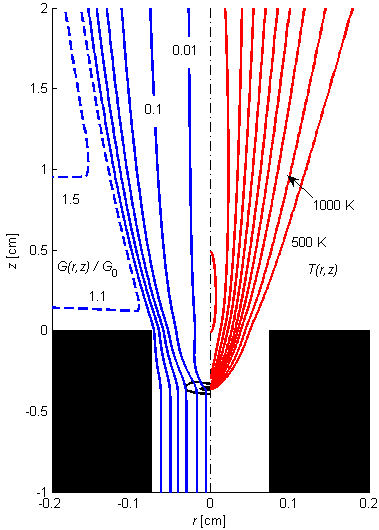 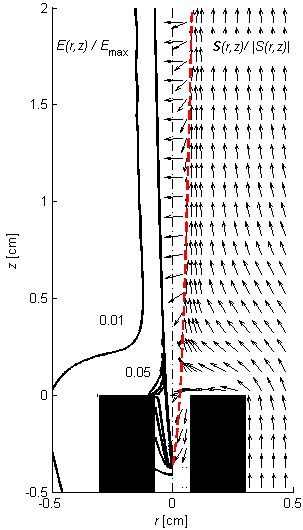 Рис. 1. Линии тока газа (шаг 0.2;  = 5 л/мин), температура (шаг 1000 К) и поле изобар (p(r,z ) = 3300, 2100 Пa) при горении микроволнового разряда в коаксиальном каналеРис. 2. Напряженность электрического поля, вектор Умова-Пойнтинга (= 95 кВ/см, = 55 кВт/см2), ядро микроволнового разряда (пунктир)Рис. 2. Напряженность электрического поля, вектор Умова-Пойнтинга (= 95 кВ/см, = 55 кВт/см2), ядро микроволнового разряда (пунктир)Рис. 2. Напряженность электрического поля, вектор Умова-Пойнтинга (= 95 кВ/см, = 55 кВт/см2), ядро микроволнового разряда (пунктир)Рис. 2. Напряженность электрического поля, вектор Умова-Пойнтинга (= 95 кВ/см, = 55 кВт/см2), ядро микроволнового разряда (пунктир)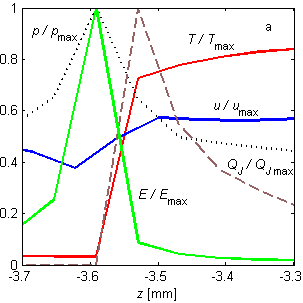 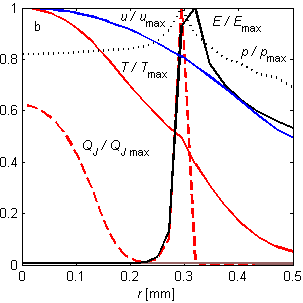 Рис. 3. Изменения характеристик на оси переднем фронте (a) и в сечении  z =0 (b): давление (точки), скорость, температура, напряженность электрического поля, «джоулево  тепловыделение» (пунктир), (=4813 (а), 315 (b) Па, =197 (а, b) м/с, =9148 (а), 9016 (b) К, =61 (а), 20 (b) кВ/см, =16769 (а), 196 (b) кВт/см3)Рис. 3. Изменения характеристик на оси переднем фронте (a) и в сечении  z =0 (b): давление (точки), скорость, температура, напряженность электрического поля, «джоулево  тепловыделение» (пунктир), (=4813 (а), 315 (b) Па, =197 (а, b) м/с, =9148 (а), 9016 (b) К, =61 (а), 20 (b) кВ/см, =16769 (а), 196 (b) кВт/см3)Рис. 3. Изменения характеристик на оси переднем фронте (a) и в сечении  z =0 (b): давление (точки), скорость, температура, напряженность электрического поля, «джоулево  тепловыделение» (пунктир), (=4813 (а), 315 (b) Па, =197 (а, b) м/с, =9148 (а), 9016 (b) К, =61 (а), 20 (b) кВ/см, =16769 (а), 196 (b) кВт/см3)Рис. 3. Изменения характеристик на оси переднем фронте (a) и в сечении  z =0 (b): давление (точки), скорость, температура, напряженность электрического поля, «джоулево  тепловыделение» (пунктир), (=4813 (а), 315 (b) Па, =197 (а, b) м/с, =9148 (а), 9016 (b) К, =61 (а), 20 (b) кВ/см, =16769 (а), 196 (b) кВт/см3)Рис. 3. Изменения характеристик на оси переднем фронте (a) и в сечении  z =0 (b): давление (точки), скорость, температура, напряженность электрического поля, «джоулево  тепловыделение» (пунктир), (=4813 (а), 315 (b) Па, =197 (а, b) м/с, =9148 (а), 9016 (b) К, =61 (а), 20 (b) кВ/см, =16769 (а), 196 (b) кВт/см3)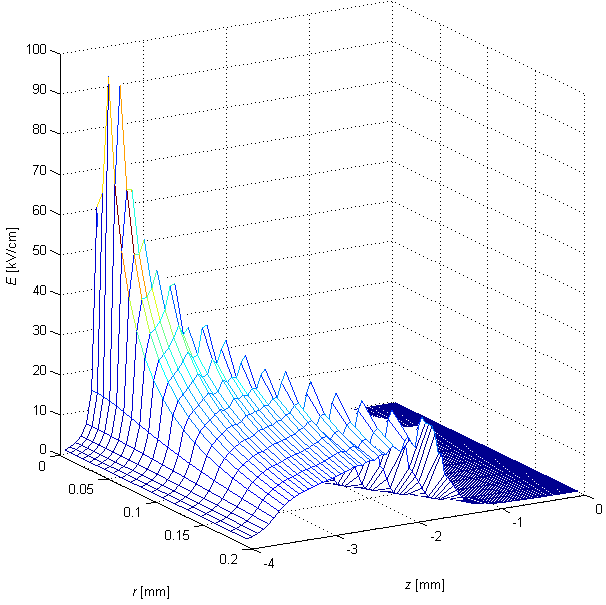 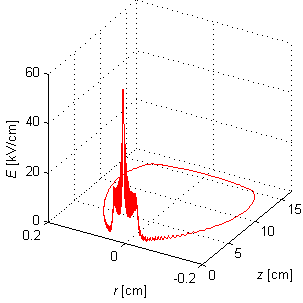 Рис. 4.  Распределение модуля напряженности электрического поля вблизи переднего температурного фронта и вдоль границы ядра микроволнового разрядаРис. 4.  Распределение модуля напряженности электрического поля вблизи переднего температурного фронта и вдоль границы ядра микроволнового разряда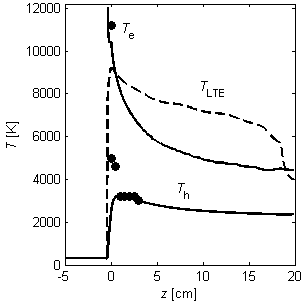 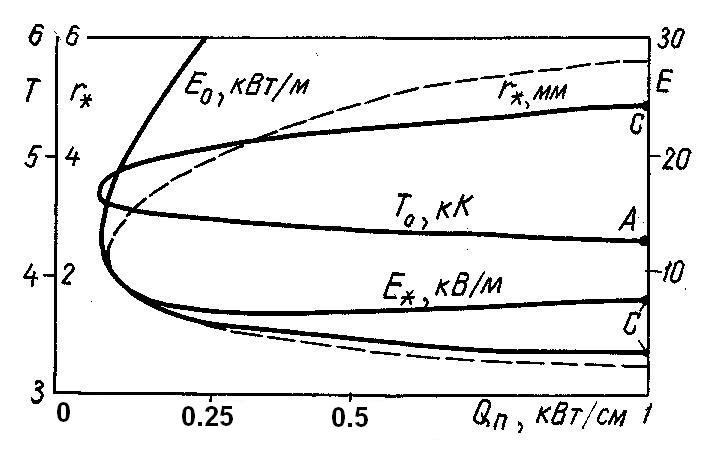 Рис. 5. Изменение температуры в микроволновом разряде аргона: температура электронов Te, тяжелых частиц Th, равновесная температура  Т = ТLTE  (пунктир),точки – эксп. данные [6] (Te = 11837 K) Рис. 6. Характеристики микроволнового разряда радиального типа, горящего в воздухе. Режимы горения: A - диффузный; B - переходной;C- контрагированный 